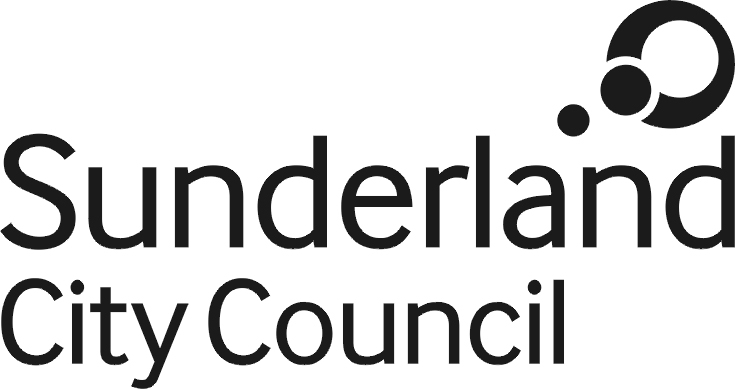 Job DescriptionJob Title:			CaseworkerSalary Grade:		Grade 4SCP:				22 - 25Job Family:			Regulation and Technical Job Profile:			RT 3Directorate:			People services DirectorateJob Ref No:Work Environment:	AgileReports to:			Senior CaseworkerNumber of Reports:	0Purpose:To undertake technical work, as part of a supervised team, to defined standards or codes of practice and providing a quality and efficient service to customers.Key Responsibilities:To process claims for Discretionary Housing Payments (DHP) and Local Welfare Provision (LWP) applications for Community Care Support Comply with defined policies, DWP guidelines and Business Processes when making decisions on claims for DHP’s and LWPTo carry out excellent case management across a caseload of new and repeat customers including managing recall and customer supportRecord data accurately on monitors for management information and to enable the completion of statistical reports and Government returnsComplete detailed and accurate case management files with relevant information and documentsTo provide an excellent customer service in relation to enquiries and complaints within policies and procedures as well as offering advice and supporting information that will produce positive outcomes for customersTo work effectively with others to build excellent working relationships with Housing Associations/Landlords, Benefits service, Customer Service Network, Suppliers and DWP/HMRCTo plan ,organise own workload working to targets and deadlines reprioritising tasks when requiredTo communicate information verbally and / or in writing to different audiencesTo work effectively within agreed processes policies and timeframes with third parties engaged in supporting LWP activityTo provide advice, guidance, knowledge and area of expertise to Casework Support Officers, Caseworkers and ManagersTo share ideas and experiences with the management team to assist in the development/improvement of business processes, guidance and ways of working that support effective service delivery